Об утверждении Порядка формирования и ведения реестра источников доходов бюджета Верхнекубанского сельского поселения Новокубанского района	В  соответствии с пунктом 7 статьи 47.1 Бюджетного кодекса Российской Федерации,   постановлением    Правительства    Российской    Федерации    от 31 августа 2016 года № 868 «О порядке формирования и ведения перечня источников доходов Российской Федерации», во исполнение постановления главы администрации (губернатора) Краснодарского края от  18 октября 2016 года № 812 «Об утверждении  Порядка формирования и ведения реестра источников доходов краевого бюджета, реестра источников доходов бюджета Территориального фонда обязательного медицинского страхования Краснодарского края», руководствуясь статьями 16, 37 Федерального закона от  6 октября     2003 года №131-ФЗ «Об общих принципах организации местного самоуправления в Российской Федерации, п о с т а н о в л я ю:1. Утвердить Порядок формирования и ведения реестра источников доходов бюджета Верхнекубанского сельского поселения Новокубанского района согласно приложению к настоящему постановлению.2. Признать утратившим силу постановление администрации Верхнекубанского сельскогопоселения Новокубанского района от  27 декабря 2016 года № 248 «Об утверждении порядка формирования и ведения реестра источников доходов бюджета Верхнекубанского сельского поселения Новокубанского района».3. Контроль за выполнением настоящего постановления возложить на начальника финансово-экономического отдела администрации Верхнекубанского сельского поселения Новокубанского района М.Ю. Попову.4. Постановление вступает в силу со дня его официального опубликования в информационном бюллетене «Вестник Верхнекубанского сельского поселения». Глава Верхнекубанского сельского поселенияНовокубанского района                                                                    А.В. Брежнев                                  ПРИЛОЖЕНИЕ                                                       Утверждено
                                                                   постановлением администрации                                                             Верхнекубанского сельского  
                                                                        поселения Новокубанского района	от_______________№_____ПОРЯДОКформирования и ведения реестра источниковдоходов бюджета Верхнекубанского сельского  поселения Новокубанского района1. Порядок формирования и ведения реестра источников доходов бюджета Верхнекубанского сельского  поселения Новокубанского района (далее – Порядок) разработан в соответствии с пунктом 7 статьи 47.1 Бюджетного кодекса Российской Федерации. Общими требованиями к составу информации, порядку формирования и ведения реестра источников доходов Российской Федерации, реестра источников доходов федерального бюджета, реестров источников доходов бюджетов субъектов Российской Федерации, реестров источников доходов местных бюджетов и реестров источников доходов бюджетов государственных внебюджетных фондов (далее - Общие требования), утвержденными   постановлением   Правительства  Российской  Федерации  от 31 августа 2016 года № 868 «О порядке формирования и ведения перечня источников доходов Российской Федерации», постановлением главы администрации  (губернатора) Краснодарского края от 18 октября 2016 года     № 812 «Об утверждении Порядка формирования и ведения реестра источников доходов краевого бюджета, реестра источников доходов бюджета Территориального фонда обязательного медицинского страхования Краснодарского края»  и определяет правила формирования и ведения реестра источников доходов бюджета Верхнекубанского сельского  поселения Новокубанского района (далее - реестр источников доходов).2. Реестр источников доходов формируется и ведется в единой государственной интегрированной информационной системе управления общественными финансами Краснодарского края путем заполнения электронных форм, разработанных и утвержденных министерством финансов Краснодарского края, в котором отражаются данные на этапах составления, утверждения и исполнения бюджета Верхнекубанского сельского  поселения Новокубанского района (далее - местный бюджет) по источникам доходов местного бюджета и соответствующим им группам источников доходов местного бюджета, включенным в перечень источников доходов Российской Федерации.3.Реестр источников доходов формируется и ведется на государственном языке Российской Федерации.4.Реестр источников доходов хранится в соответствии со сроками хранения, определенными законодательством Российской Федерации об архивном деле.5. Реестр источников доходов ведется финансово-экономическим отделом администрации Верхнекубанского сельского  поселения Новокубанского района (далее – финансово-экономический отдел).8. Ответственность за полноту и достоверность информации, а также своевременность ее включения в реестр источников доходов несут участники процесса ведения реестра источников доходов.9. В реестры источников доходов в отношении каждого источника дохода бюджета включается следующая информация:1) наименование источника дохода бюджета;2) код (коды) классификации доходов бюджета, соответствующий источнику дохода бюджета, и идентификационный код источника дохода бюджета по перечню источников доходов Российской Федерации;3) наименование группы источников доходов бюджета, в которую входит источник дохода бюджета, и ее идентификационный код по перечню источников доходов Российской Федерации;4) информация о публично-правовом образовании, в доход бюджета которого зачисляются платежи, являющиеся источником дохода бюджета;5) информация об органах местного самоуправления осуществляющих бюджетные полномочия главных администраторов доходов бюджета;6) показатели прогноза доходов бюджета по коду классификации доходов бюджета, соответствующему источнику дохода бюджета, сформированные в целях составления и утверждения решения о бюджете;7) показатели прогноза доходов бюджета по коду классификации доходов бюджета, соответствующему источнику дохода бюджета, принимающие значения прогнозируемого общего объема доходов бюджета в соответствии с решением о бюджете;8) показатели прогноза доходов бюджета по коду классификации доходов бюджета, соответствующему источнику дохода бюджета, принимающие значения прогнозируемого общего объема доходов бюджета в соответствии с решением о бюджете с учетом внесении изменений в решение о бюджете;9) показатели уточненного прогноза доходов бюджета по коду классификации доходов бюджета, соответствующему источнику дохода бюджета, формируемые в рамках составления сведений для составления и ведения кассового плана исполнения бюджета;10) показатели кассовых поступлений по коду классификации доходов бюджета, соответствующему источнику дохода бюджета;11) показатели кассовых поступлений по коду классификации доходов бюджета, соответствующему источнику дохода бюджета, принимающие значения доходов бюджета в соответствии с решением об исполнении бюджета.10. В реестрах источников доходов также формируется консолидированная и (или) сводная информация по группам источников доходов бюджета по показателям прогнозов доходов бюджета на этапах составления, утверждения и исполнения бюджета, а также кассовым поступлениям по доходам бюджета с указанием сведений о группах источников доходов бюджета на основе перечня источников доходов Российской Федерации.11. Информация, указанная в подпунктах 6, 9 пункта 9 Порядка формируется и ведется на основании прогноза поступлений доходов бюджета, информация, указанная в подпунктах 7, 8 пункта 9 Порядка,  формируется и ведется на основании решения о бюджете.12. При формировании и ведении реестра источников доходов используются усиленные квалифицированные электронные подписи лиц, уполномоченных действовать от имени участников процесса ведения реестра источников доходов бюджета.13. Финансово-экономический отдел, в целях ведения реестра источников доходов, в течение 1 рабочего дня со дня представления участником процесса ведения реестра источников доходов бюджета информации, указанной в пункте 9 Порядка, обеспечивает в автоматизированном режиме проверку наличия информации.14. В случае положительного результата проверки, указанной в пункте 13 Порядка, информация, представленная участником процесса ведения реестра источников доходов, образует реестровую запись источника дохода бюджета реестра источников доходов, которой финансово-экономический отдел присваивает уникальный номер реестровой записи источника дохода бюджета.15. При направлении участником процесса ведения реестра источников доходов бюджета измененной информации, указанной в пункте 9 Порядка, ранее образованные реестровые записи обновляются.16. В случае отрицательного результата проверки, указанной в пункте 13 Порядка, информация, представленная участником процесса ведения реестра источников доходов бюджета в соответствии с пунктом 9 Порядка, не образует (не обновляет) реестровые записи.В указанном случае финансово-экономический отдел в срок не более 1 рабочего дня со дня представления информации участником процесса ведения реестра источников доходов бюджета уведомляет его об отрицательном результате проверки посредством направления протокола по форме, разработанной и утвержденной финансово-экономическим отделом, содержащего сведения о выявленных несоответствиях.17. В случае получения предусмотренного пунктом 16 Порядка протокола участник процесса ведения реестра источников доходов бюджета в срок не более 3 рабочих дней со дня получения протокола устраняет выявленные несоответствия и повторно представляет информацию для включения в реестр источников доходов бюджета.18. Уникальный номер реестровой записи источника дохода бюджета реестра источников доходов бюджета имеет следующую структуру:1, 2, 3, 4, 5 разряды - коды группы дохода, подгруппы дохода и элемента дохода кода вида доходов бюджетов классификации доходов бюджета, соответствующие источнику дохода бюджета;6 разряд - код признака основания возникновения группы источника дохода бюджета, в которую входит источник дохода бюджета, в соответствии с перечнем источников доходов Российской Федерации;7, 8, 9, 10, 11, 12, 13, 14, 15, 16, 17, 18, 19, 20 разряды – идентификационный код источника дохода бюджета в соответствии с перечнем источников доходов Российской Федерации;21 разряд - код признака назначения использования реестровой записи источника дохода бюджета реестра источников доходов бюджета, принимающий следующие значения:1 - в рамках исполнения решения о бюджете;0 - в рамках составления и утверждения решения о бюджете;22, 23 разряды - последние две цифры года формирования реестровой записи источника дохода бюджета реестра источников доходов бюджета, в случае если 21 разряд принимает значение 1, или последние две цифры очередного финансового года, на который составляется решение о бюджете, в случае если 21 разряд принимает значение 0;24, 25, 26, 27 разряды - порядковый номер версии реестровой записи источника дохода бюджета реестра источников доходов бюджета.19. Реестр источников доходов бюджета Верхнекубанского сельского  поселения Новокубанского района  направляется в составе документов и материалов, представляемых одновременно с проектом Решения о бюджете Верхнекубанского сельского  поселения Новокубанского района на очередной финансовый год  на рассмотрение в Совет Верхнекубанского сельского  поселения Новокубанского района по форме согласно приложению к настоящему Порядку.20.Формирование информации, предусмотренной пунктом 9 Порядка, для включения в реестр источников доходов бюджета осуществляется в соответствии с Положением о государственной интегрированной информационной системе управления общественными финансами «Электронный бюджет», утвержденным постановлением Правительства Российской Федерации от 30 июня 2015 года № 658 «О государственной интегрированной информационной системе управления общественными финансами «Электронный бюджет».Начальник финансово-экономического отделаадминистрации Верхнекубанского сельскогопоселения Новокубанского района                                   М.Ю. Попова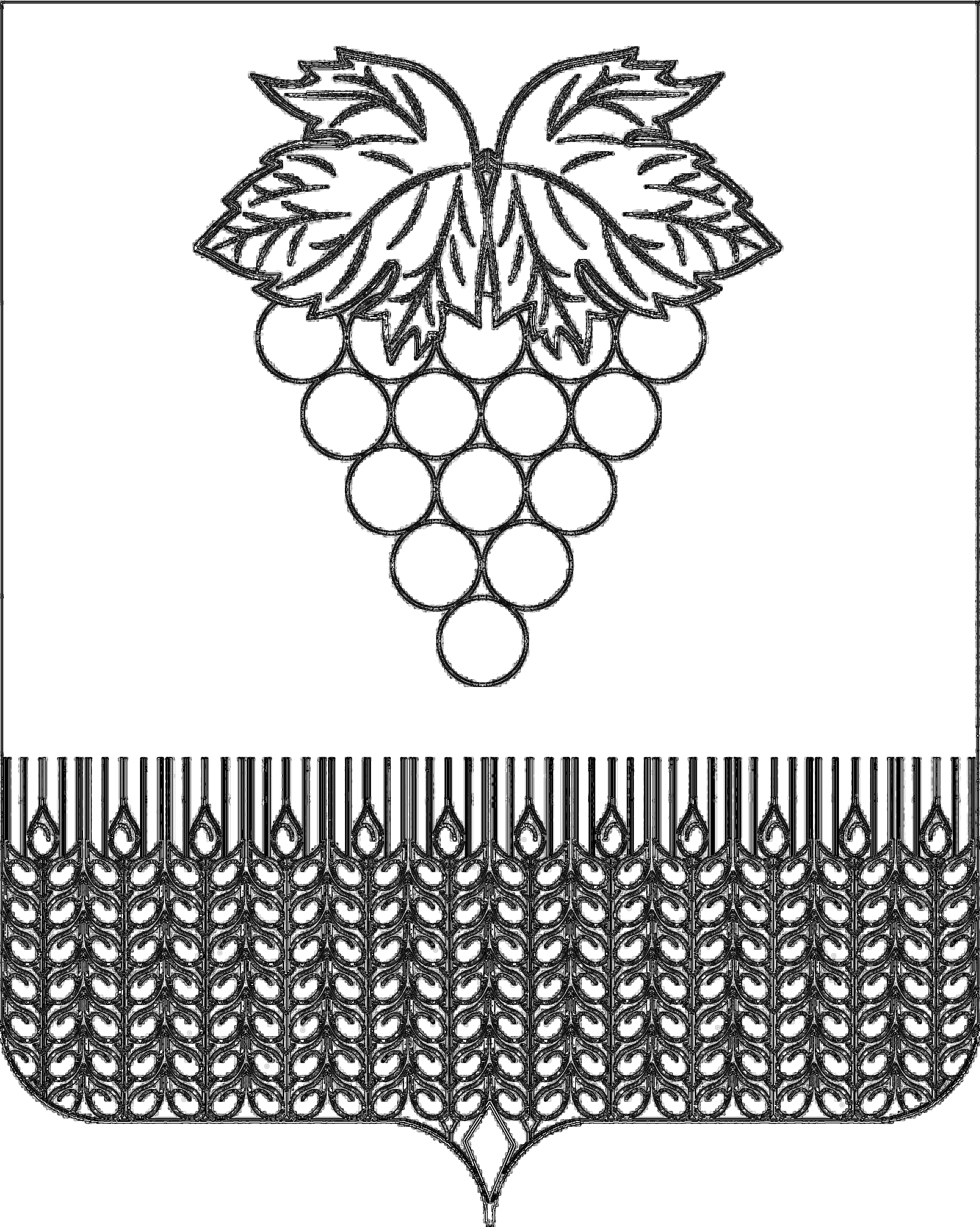 АДМИНИСТРАЦИЯАДМИНИСТРАЦИЯВЕРХНЕКУБАНСКОГО СЕЛЬСКОГО ПОСЕЛЕНИЯВЕРХНЕКУБАНСКОГО СЕЛЬСКОГО ПОСЕЛЕНИЯНОВОКУБАНСКого РАЙОНаНОВОКУБАНСКого РАЙОНаПОСТАНОВЛЕНИЕПОСТАНОВЛЕНИЕот                       г                          № х. Кировах. Кирова